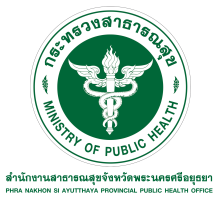 

 	นายพีระ อารีรัตน์ นายแพทย์สาธารณสุขจังหวัดพระนครศรีอยุธยา กล่าวว่า การล้างมือ ถือเป็นเรื่องสำคัญ ดูเหมือนจะทำได้ง่าย แต่กลับทำได้ยาก เพราะประชาชนส่วนใหญ่นั้นยังล้างมือไม่ถูกวิธี จึงเป็นบ่อเกิดโรคและอันตรายต่างๆ  สถิติจากองค์การยูนิเซฟพบว่า แต่ละปีมีเด็กอายุ
ต่ำกว่า 5 ขวบ ต้องเสียชีวิตจากโรคท้องร่วงถึง 3.5 ล้านคน และจากโรคปอดบวมอีก 2 ล้านคน การล้างมือด้วยน้ำและสบู่ให้ถูกวิธีสามารถลดการเสียชีวิตจากโรคท้องร่วงถึงร้อยละ 50 
และโรคปอดบวมร้อยละ 25 ทุกวันที่ 15 ตุลาคมของทุกปี สมัชชาใหญ่แห่งสหประชาชาติ
ได้กำหนดให้เป็น“วันล้างมือโลก (Global Hand Washing Day)” เพื่อรณรงค์ให้ประชากรทั่วโลกล้างมือด้วยน้ำและสบู่อย่างถูกวิธี ซึ่งเป็นการป้องกันเชื้อโรคได้อีกทางหนึ่ง  	 			มือ เป็นพาหะนำเชื้อโรคและเชื้อไวรัสเข้าสู่ร่างกายได้ง่ายที่สุด เพราะเมื่อมือสัมผัสกับเชื้อ
ที่อยู่ในข้าวของเครื่องใช้ต่างๆ และใช้มือนั้นสัมผัสอาหาร ปาก ตา ก็สามารถนำเชื้อเข้าสู่ร่างกายได้ โดยเชื้อเหล่านี้อาจเป็นสาเหตุของโรคติดเชื้อที่เป็นอันตรายถึงแก่ชีวิต เช่น โรคท้องร่วง 
โรคมือเท้าปาก โรคระบบทางเดินหายใจ เช่น โรคไข้หวัดใหญ่ ซึ่งแพร่ระบาดอย่างมาก
ในประเทศไทย หรือแม้แต่จากการระบาดของโรคติดต่อเช่นตาแดงให้เห็นอยู่บ่อยครั้ง		การล้างมือให้ถูกวิธีด้วยน้ำและสบู่มี 7 ขั้น ดังนี้    						1. ฝ่ามือถูกัน 											2. ฝ่ามือถูหลังมือและนิ้วถูซอกนิ้ว 								3. ฝ่ามือถูฝ่ามือและนิ้วถูซอกนิ้ว 									4. หลังนิ้วมือถูฝ่ามือ 										5. ถูนิ้วหัวแม่มือโดยรอบด้วยฝ่ามือ 								6. ปลายนิ้วมือถูขวางฝ่ามือ 									7. ถูรอบข้อมือ 			 								นพ.พีระ อารีรัตน์ กล่าวต่อว่า เพื่อให้ประชาชนห่างไกลจากโรค ควรหมั่นล้างมือให้สะอาด ประกอบกับ การออกกำลังกายสม่ำเสมอ